ВведениеВ России в условиях современной экономики основная масса компаний осуществляет свою деятельность в условиях жесточайших ограничений по деньгам и ресурсам. В таких условиях важнейшей задачей, решаемой на государственном уровне, является выбор наиболее эффективного использования имеющихся ограниченных ресурсов и создание организационно-правовой формы оптимизации конкретного учреждения.Выбирая организационно-правовую форму предприятия, предприниматель должен определить:1. Объем возможных прав и обязанностей, который зависит от характера и содержания будущей деятельности.2. Возможный набор партнеров.3. Условия действующего законодательства в стране.Проанализировав многолетнюю международную практику, можно сказать, что наличие и правильный выбор нормативно-правовых форм управления является важнейшей предпосылкой эффективного функционирования рыночной экономики в любом государстве, в том числе и в современной России в условиях рыночной экономики.Организационно-правовая форма предприятия – это совокупность правовых и экономических мер и норм, определяющих характер, условия и способы формирования хозяйственно-правовых отношений между работниками и собственником предприятия (работодателем). Эти правовые нормы регулируют внутренние и внешние отношения, организацию и регулирование деятельности предприятий.Отсюда тема курсовой работы «Выбор рациональных форм организаций (предприятий) различных форм собственности» является актуальной.Целью данной курсовой работы является рассмотрение и анализ организационно-правовых форм предприятий и их особенностей в современной экономике.В соответствии с этой целью в работе курса рассматриваются следующие задачи:- выявлять и выявлять преимущества и недостатки конкретных нормативно-правовых форм;- оценить эффективность нормативно-правовой формы, выбранной на примере ООО "Букет»;- разработать перечень соответствующих мер по совершенствованию выбранной организационно-правовой формы, повышению его экономической эффективности.В данной курсовой объектом исследования будет ООО "Букет"; в ходе сбора необходимой аналитической информации будет проведен частичный анализ деятельности компании, в том числе: информация о регистрации ООО, анализ экономических показателей предприятия и краткая информация о прибыльности предприятия.Предметом исследования являются экономические отношения, складывающиеся по поводу выбора рациональных форм организаций (предприятий) различных форм собственности.По результатам анализа деятельности ООО "Букет" будут предложены необходимые меры и мероприятия для достижения максимальной эффективности деятельности предприятия.Структура работы: состоит введения, из двух глав, заключения, списка использованных источников и приложений.1 ТЕОРЕТИКО-МЕТОДИЧЕСКИЕ ОСНОВЫ ИССЛЕДОВАНИЯ ОСОБЕННОСТЕЙ РАЦИОНАЛЬНЫХ ФОРМ СОБСТВЕННОСТИ ПРЕДПРИЯТИЯПонятие и признаки предприятияСущность любой экономики заключается в производстве, создании и распределении экономического продукта. Это компании, которые производят продукцию, осуществляют бизнес и оказывают услуги, другими словами: они создают основу для потребления и увеличивают национальное богатство. От того, насколько эффективно работают компании, каково их финансовое состояние, зависит уровень всей экономики и промышленная мощь государства.Под термином" предприятие " в современной экономике обычно понимается самостоятельный хозяйствующий субъект, созданный в соответствии с действующим законодательством (на территории конкретного государства) для производства продукции, выполнения работ и/или оказания услуг в целях удовлетворения общих потребностей и получения прибыли. После государственной регистрации в установленном порядке компания приобретает статус юридического лица. [3, С. 138]"Предприятие - это производственно-хозяйственная единица, представляющая собой совокупность материальных и человеческих ресурсов, организованных определенным образом для достижения конкретных целей", - И. Н. Герчикова [4]."Предприятие - это система отношений, которые возникают при направлении ресурсов владельцу проекта или руководству. - Р.Коуз [11, С. 47].Компания является экономической единицей с правами собственности и управления."Компания-это организация, которая приобретает факторы производства (труд, землю, капитал) и объединяет их для создания и продажи товаров и услуг с целью получения прибыли". Курс профессионального предпринимательства. Университетская серия [6, С. 94].Компания имеет возможность самостоятельно принимать решения и использует факторы производства для производства и продажи продукции, кроме того, они стремятся максимизировать прибыль.Предприятия (предприятия), составляющие основу предпринимательского сектора, являются самостоятельными хозяйственными единицами с различными формами собственности, объединяющими экономические ресурсы для осуществления предпринимательской деятельности. Под предпринимательской деятельностью понимается производство товаров и услуг для третьих лиц, физических и юридических лиц, которые должны приносить предпринимательскую выгоду предприятию, а именно прибыль. В российской экономике используются термины "корпорация" и "компания" как синонимы, хотя это не всегда соответствует действительности. В зарубежной практике эти понятия различаются. Предприятие за рубежом не обязательно является собственником. [6]Предприятие, прошедшее государственную регистрацию в качестве юридического лица, становится способным участвовать в обороте экономики и наделяется следующими характеристиками:1. Предприятие осуществляет хозяйственный оборот от своего имени и может заключать все существующие виды гражданско-правовых договоров с юридическими и физическими лицами.2. Предприятие должно иметь собственное наименование, содержащее указание на его организационно-правовую форму.3. Предприятие должно иметь в собственности отдельное имущество, хозяйственное управление или оперативное управление.4. Общество несет ответственность с правом собственности по обязательствам, возникающим в его отношениях с кредиторами, включая бюджет.5. Компания может выступать в качестве истца и ответчика в суде.6. Общество обязано иметь независимый бухгалтерский баланс, правильно вести учет затрат на производство и реализацию продукции (работ, услуг), своевременно предоставлять отчетность, предписанную государственными органами, а также предоставлять балансы и другие бухгалтерские и финансовые данные для независимого аудита. [6]Признаки предприятия представлены на рисунке 1.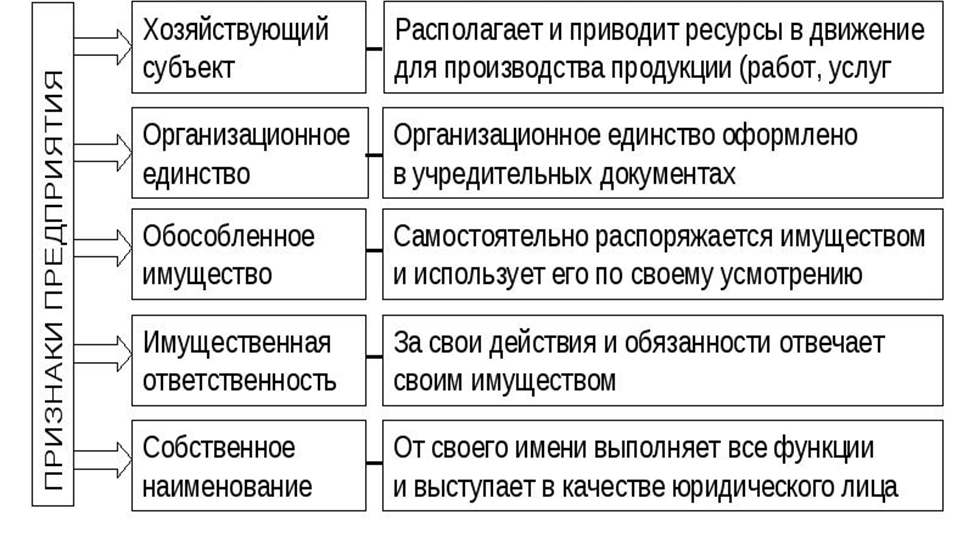 Рисунок 1 – Признаки предприятияКлассификация компаний по характеристикам:1) По размеру: компания делится на: малую-штат до 50 человек, среднее количество сотрудников от 50 до 500 (до 300); крупную - более 500; очень крупную – более 1000 сотрудников. Определение размера предприятия по количеству сотрудников может быть дополнено другими характеристиками - например, объемом продаж, активами и полученной прибылью.2) По форме собственности: компании делятся на: частные, государственные, муниципальные, кооперативные и другие.3) По отраслевой принадлежности: предприятия делятся на: производственные и непроизводственные предприятия, далее-по более мелким разделам выделяются промышленные, сельскохозяйственные, кредитные, финансовые и транспортные предприятия.Для каждого предприятия наивысшей целью является превышение результатов над затратами, другими словами, достижение максимально возможной прибыли или максимально возможной рентабельности. Идеальная ситуация, когда вы получаете максимальную прибыль, также обеспечивает более высокую прибыльность. Для достижения этой цели компании должны:1. Рациональное использование производственных ресурсов с учетом их взаимозаменяемости.2. Систематическое внедрение усовершенствованных и передовых технологий в производство и / или организацию и управление трудом.3. Производить высококачественную продукцию, систематически модернизировать и предоставлять услуги в соответствии со спросом и имеющимися производственными возможностями.4. Контролировать уровень квалификации своих сотрудников и проводить обучение.После регистрации, в соответствии с федеральным законом "О государственной регистрации юридических лиц и индивидуальных предпринимателей", на них всех возлагаются следующие функции:Изготовление продукцииПродажа и поставка продукции потребителюПослепродажное обслуживание продукцииМатериально-техническое обеспечение на предприятииУправление и организация труда персонала на предприятииУвеличение объемов производстваПредпринимательствоВыполнение государственных законовРезультатом любого бизнеса является достижение определенного набора целей. Исходя из сущности предпринимательства, его основными целями являются:1) получать прибыль (доход) от капитала, вложенного в конкретный объект, и других экономических ресурсов;2) удовлетворение потребностей сообщества для удовлетворения конкретного спроса на целевом рынке;Еще одной важной целью любого предприятия в рыночных условиях является стабильная финансовая стабильность и независимость в своей работе. Эта цель более труднодостижима и включает в себя только получение устойчивой прибыли, а не простое ее достижение.Играть компании играют важную роль во всей экономической системе, которая заключается в следующем:на уровне предприятия решаются основные экономические задачи компании: что, как и кому она производит;от результатов деятельности предприятий зависит социально-экономическое положение регионов и страны в целом;компания создает рабочие места, тем самым обеспечивая занятость населения;компания обеспечивает формирование доходов населения, социальное развитие рабочих групп, создает условия для обучения, повышения квалификации сотрудников;качество товаров и услуг зависит от деятельности компаний, тем самым удовлетворяя спрос потребителей;участвует в формировании региональной инфраструктуры;через налоговую систему она входит в состав доходов федерального бюджета, бюджетов субъектов Российской Федерации и местных бюджетов. [2,8]Исходя из всего вышесказанного, можно выделить следующее: компании, то есть корпорации, играют решающую роль как в мировой экономике, так и в экономике отдельного государства. Правильное распределение ресурсов, как природных, так и экономических, определяет финансовый результат и стабильность конкретного производства.Понятие и виды организационно-правовых форм предприятийОрганизационно-правовая форма хозяйствующего субъекта -это признанная в законодательстве форма хозяйствующего субъекта, определяющая способ закрепления и использования имущества хозяйствующим субъектом, вытекающий из этого правовой статус и цели его деятельности.При выборе организационно-правовой формы организации учитываются ее особенности и особенности, которые регулируются государством с помощью гражданского права и специальных законов. Учитываются основные характеристики организации: правоспособность, состав / количество учредителей и участников, порядок регистрации, капитал и депозиты, имущественные отношения и имущество учредителей, ответственность, органы управления Предприятием, управление бизнесом, представительство предприятия, распределение прибылей и убытков, ликвидация и т.д.Исходя из организационно-правовой формы, порядка формирования первоначальной собственности предприятия и процесса подачи заявки, определяется распределение полученной прибыли. Эта процедура включает в себя список учредителей предприятия, форму объединения капитала и методы распределения прибыли. [16]Организационно-правовая форма-это совокупность правовых норм, правового и экономического характера отношений между собственниками, а также между предприятием и другими хозяйствующими субъектами и органами государственной власти. Организационно-правовая форма определяет возможности, права и обязанности собственников в процессе функционирования, ликвидации или реорганизации предприятия. Компании образуют сектор коммерческих организаций в экономике. Учреждение, как правило, является юридическим лицом. Юридические лица, являющиеся коммерческими организациями, могут быть образованы в форме хозяйственных товариществ и обществ, производственных кооперативов, государственных и муниципальных унитарных предприятий, иными словами, в форме тех лиц, учредители которых обладают имущественными правами и обязанностями. Наличие нормативно-правовых форм управления является важнейшим фактором наиболее эффективного функционирования рыночной экономики в каждом государстве. [2,7]Все юридические лица можно разделить на две основные группы: коммерческие и некоммерческие организации, основная цель их образования лежит в основе этого разделения. Основной целью создания торговой организации является извлечение стабильной прибыли с последующим ее распределением между участниками. По правовому статусу (организационно-правовым формам) хозяйственные предприятия подразделяются на: хозяйственные товарищества и предприятия, производственные кооперативы, государственные и муниципальные унитарные предприятия. Некоммерческие организации-это организации, в которых получение прибыли не является основной целью их деятельности, и такие организации не распределяют прибыль между своими членами. Некоммерческие организации могут создаваться , например, для достижения социальных, благотворительных, культурных, образовательных, научных и административных целей, для охраны здоровья граждан, развития физической культуры и спорта, удовлетворения духовных и иных нематериальных потребностей граждан, защиты законных прав и интересов граждан и организаций, разрешения споров и конфликтов, юридического обеспечения Отличительной чертой некоммерческих организаций является их публичный характер: все они объединяют либо физических (граждан), либо юридических лиц (организации), а также создаются на добровольной основе и поддерживаются за счет государственных средств.В то же время некоммерческие организации могут осуществлять предпринимательскую деятельность для достижения своих законных целей и получать ряд налоговых льгот. Гражданский кодекс Российской Федерации закон "О некоммерческих организациях" организационно-правовые формы следующих некоммерческих организаций: общественные и религиозные организации(объединения), кооперативы, потребительские, предприятия, учреждения, товарищества, некоммерческие, некоммерческие организации самостоятельные. Объединения юридических лиц (ассоциации, союзы) и государственных компаний [17].В современности можно наблюдать тенденцию открытия собственного дела. Но далеко не каждый знает, с какой организационно-правовой формой лучше работать. В данной статье будут рассмотрены плюсы и минусы всех форм, что поможет начинающим бизнесменам определиться окончательно с выбором.Виды организационно-правовых форм:Их существует 9 видов, но используются предпринимателями, в основном, 6.Итак, это шесть видов:Индивидуальное предпринимательство. Учредитель должен быть гражданином РФ, его учредительный документ – это Государственная регистрация индивидуального предпринимателя без образования юридического лица.Общество с ограниченной ответственностью. В данной форме учредителем являются граждане и юридические лица. Но есть возможность, что учредитель будет один. Учредительным документом здесь является Устав.Акционерное общество. Учредители здесь граждане и акционеры, их учредительный документ, так же, как и у ООО – Устав.Кооперативы. Учредители – не менее пяти человек (сюда могут входить и юридические лица), объединившихся добровольно ( здесь важно личное трудовое участие каждого). Учредительным документом является Устав.Полное товарищество. Учредителями в данной форме являются либо ИП, либо ИП и коммерческие организации, либо только коммерческие организации. Учредительный документ полных товарищей – это Учредительный договор.Товарищество на вере (его также называют коммандитным). Учредителями в данной форме являются либо ИП, либо ИП и коммерческие организации, либо только коммерческие организации, но помимо их, есть ещё, как минимум, один вкладчик- коммандит, ответственность которого ограничена. Как и у полных товарищей, у товарищей на вере тоже учредительный документ – Учредительный договор.Индивидуальное предпринимательствоПлюсами данной организационно-правовой формы являются:Лёгкая процедура регистрации ИП (нужно всего лишь написать заявление, встать на учёт в налоговую и оплатить госпошлину).Упрощённое ведение бухгалтерского учёта.Возможность использовать специальные режимы налогообложения (сюда уходит и упрощённая система налогообложения, и единый налог на вменённый доход), что существенно экономит средства предпринимателя.Предприниматель самостоятельно и лично контролирует свой бизнес, он единолично получает прибыль.Минусы индивидуального предпринимательства:Так как ИП ведёт самостоятельно свою деятельность, то ему часто бывает сложно совмещать две функции: контроль и управление, тогда как в других формах эти функции подразделяются между собственниками.Предприниматель самостоятельно несёт финансовую ответственность за убытки, неоплаченные долги.Небезграничность денежных средств. Так как в этой организационно-правовой форме только один собственник, то только он и вкладывается в фирму, финансовые обязанности разделить не с кем, а это, в свою очередь, может привести к концу финансовых ресурсов.Общество с ограниченной ответственностьюПлюсы:Для регистрации ООО достаточно взноса небольшой суммы в уставной капитал фирмы.Взнос в УК может быть не только денежным. Сюда включаются и имущество, и ценные бумаги.Лёгкая процедура получения кредита.Минимальная ответственность. Каждый член ООО ответственен в совокупности с долей своего вклада.Минусы:Ограниченное число участников (в ООО их должно быть не более 50).Высокая госпошлина при регистрации (на данный момент около 2000 рублей).ООО зарегистрировать сложнее, чем ИП.Сложное ведение финансового учёта, так как предъявляются большие требования к отчётности.Финансовые трудности, возникающие во время выхода из ООО одного участника, так как появляются сложности с выплатой ему доли.Акционерное обществоПлюсы данной организационно-правовой формы следующие:Минимальная ответственность. Каждый член АО ответственен в совокупности с долей своего вклада.В акционерном обществе может быть неограниченное число членов (если, конечно, оно не непубличное).В данной ОПФ есть хорошие шансы привлечь финансовые средства путём продажи собственных акций. Также при этой форме легче всего получить кредит, так как акционерное общество – это очень престижная форма.Если один из акционеров умер, то доля акций перейдёт его семье (либо другим наследникам в случае составления завещания).Минусы:Нужно проходить процедуру регистрации акций в Федеральной службе по финансовым рынкам.Сложное ведение финансового учёта, так как предъявляются большие требования к отчётности.Высокие налоги.Акционеры практически не занимаются процессом управления фирмой, для этого нанимаются менеджеры.КооперативыПлюсы:Распределение прибыли происходит в сопоставлении с трудовым участием. То есть, кто больше работал, тот больше и заработал.В кооперативе может принимать участие большое число человек, что расширяет возможности по управлению им.Все участники равны по праву голоса.Минусы:Если член кооператива решит выйти из него, то в итоге он получит сумму паевого взноса, а не сумму чистых активов предприятия, что очень невыгодно.Число членов кооператива не должно быть менее пяти, что тоже доставляет неудобства, так как порой хочется создать кооператив, а возможности не бывает, так как не набирается нужное число участников.Все участники ограниченно ответственны по долгам кооператива (то есть, кредитор имеет право взыскать долг у любого участника кооператива).Роли в организацииТовариществаПлюсы:Несложная процедура регистрации.Гораздо большие горизонты расширения бизнеса, чем у индивидуальных предпринимателей.Уплата налогов производится не товариществом, в целом, а самими участниками.Упрощение процесса управления, путём деления обязанностей между товарищами.Минусы:Ответственность личным имуществом каждого товарища (в коммандитном товариществе такую ответственность несут все, кроме коммандита, он ответственен только в пределе вклада).Если из товарищества вышел один участник, велик риск распада всего товарищества, так как товарищам придётся производит заново процедуры оформления документов, а это бывает сложнее регистрации.Конфликты, касаемые процесса управления, между товарищами.Таким образом, можно заметить, что все формы имеют свои плюсы и свои минусы. Но, разобравшись с ними, можно определить для себя наиболее удобную организационно-правовую форму и работать в ней.1.3 Методы исследования организационно-правовых формПринято различать два основных уровня научного знания: эмпирический и теоретический. Это относится к тому, что субъект может получать знания через опыт, другими словами, эмпирически и с помощью сложных иммунных процессов, то есть в теории.Эмпирический уровень знаний включает в себя:- наблюдение явлений;- накопление и сортировка фактов;- установить отношения между ними.Эмпирический уровень-это стадия сбора данных и / или фактов о социальных, экономических и природных явлениях. На эмпирическом уровне исследуемый объект в основном отражается от внешних отношений и проявлений. Основным аспектом на этом уровне является деятельность, подкрепленная фактами. Эти задачи решаются с помощью соответствующих методов.Теоретический уровень знаний связан с преобладанием мышления, мыслительной деятельности, осмысления и обработки экспериментального материала. На теоретическом уровне это раскрывается:- внутренняя структура и закономерности развития систем и явлений;- их отношения и условия.Методы экспериментальных исследований включают:1. Наблюдение. Этот метод представляет собой активный познавательный процесс, основанный в первую очередь на работе органов чувств человека и их объективной физической активности, осознанном, обдуманном и целенаправленном восприятии явлений внешнего мира с целью изучения и поиска смысла в явлениях. Суть его заключается в том, что исследуемый объект не всегда подвергается воздействию Наблюдателя, т. е. что объект находится в нормальных и естественных условиях. Это самый простой метод, который обычно служит одним из элементов в составе других экспериментальных методов.Существует различие между прямым наблюдением, другими словами, визуальным, когда информация получена без помощи каких-либо устройств наблюдения, и косвенным - это получение информации с помощью устройств или автоматическое использование записывающей аппаратуры.В повседневной жизни и науке наблюдения должны приводить к результатам, которые не зависят от воли, чувств и желаний испытуемых. Чтобы сформировать основу для последующих теоретических и практических действий, эти наблюдения должны информировать нас об объективных характеристиках и отношениях между реальными объектами и явлениями.Для того чтобы это был плодотворный метод восприятия, наблюдение должно отвечать ряду требований, главным из которых является:-цель;-деятельность;-логический подход.2. Сравнение. Один из самых распространенных методов восприятия. Недаром говорят, что "все познается в сравнении". Он позволяет выявить сходства и различия между объектами и явлениями.Для того чтобы сравнение было продуктивным, оно должно отвечать двум основным требованиям.1) Следует сравнивать только те явления, для которых может существовать определенная объективная связь.2) Для восприятия объектов их необходимо сравнивать по наиболее важным и фундаментальным признакам (с точки зрения конкретной познавательной задачи).Используя сравнение, информацию об объекте можно получить двумя различными способами. Во-первых, это может служить прямым результатом сравнения. Во-вторых, часто получение первичной информации не служит основной целью сравнения, и эта цель заключается в получении вторичной или производной информации в результате обработки первичных данных. Наиболее распространенным и важным методом такой обработки является эвристика по аналогии.3. Эксперимент. Частный случай наблюдения и эксперимента. Опыт предполагает вмешательство в естественные условия существования предметов и явлений или воспроизведение определенных их аспектов в специально созданных условиях.Эмпирическое изучение объектов по сравнению с наблюдением имеет ряд преимуществ:- в ходе эксперимента становится возможным изучение определенного явления в " чистом виде»;- опыт позволяет изучать свойства объектов реальности в экстремальных условиях;- наиболее важной особенностью эксперимента является его повторение.Любой эксперимент может быть проведен либо непосредственно с объектом, либо с "вариантом" этого объекта — моделью.Использование моделей позволяет применять метод экспериментальных исследований к таким вещам, с которыми трудно или даже невозможно работать непосредственно. Поэтому моделирование является особым способом и широко используется в науке.Теоретические методы исследования включают:1. Анализ и синтез. Метод анализа основан на процессе разложения объекта на составные части. Когда ученый использует метод анализа, он мысленно делит исследуемый объект, то есть выясняет, из каких частей он состоит, каковы его свойства и особенности. Синтез - это объединение частей, полученных в результате анализа, в единое целое. В результате использования синтеза знания, полученные в результате использования анализа, объединяются в единую систему.Методы анализа и синтеза в научном творчестве органически взаимосвязаны и могут принимать различные формы в зависимости от особенностей изучаемого объекта и цели исследования.Анализ и прямой (экспериментальный) синтез используются на этапе поверхностного знакомства с объектом. В этом случае выделение отдельных частей объекта, выявление его свойств, простейшие измерения, фиксация даны непосредственно, лежа на общей поверхности.Наиболее глубокое понимание сущности организма обеспечивается генетическим структурным анализом и синтезом. Этот тип анализа и синтеза требует выявления в сложном явлении этих элементов, представляющих собой самое главное в нем, "клетку", которая оказывает решающее влияние на все остальные аспекты сущности объекта.Для изучения сложных развивающихся объектов используется исторический метод. Он используется только там, где история объекта так или иначе становится предметом исследования.2. Абстракция. Это отвлечение внимания от некоторых свойств объектов, которые изучаются, и выделение тех характеристик, которые изучаются в данном исследовании. Она носит универсальный характер, поскольку каждый интеллектуальный шаг связан с этим процессом или использованием его результатов. Суть этого метода заключается в умственном отвлечении от неосновных свойств, контактов, отношений, объектов и в одновременном выделении, идентификации одного или нескольких из этих объектов, представляющих интерес для исследователя.Существует разница между процессом абстракции и абстракцией. Процесс абстрагирования – это совокупность процессов, которые приводят к результату, т. е. к абстрагированию. Примерами абстракции могут служить бесчисленные понятия, в которых человек работает не только в науке, но и в повседневной жизни: дерево, дом, дорога, жидкость и т. д.Процесс абстрагирования в системе логического мышления тесно связан с другими методами исследования и, прежде всего, с анализом и синтезом. [9,12,19]Существует большое количество методов изучения организационно-правовых форм, каждая из которых имеет свои преимущества. Однако на сегодняшний день самым популярным не зря можно считать метод сравнения. Этот метод поможет вам определить сходства или различия в определенных объектах / явлениях. При наличии достаточного количества достоверной информации метод сравнения может максимально точно передать рыночные отношения к анализируемому объекту.Таком образом, рассмотрены современные организационно-правовые формы предприятий (организации), некоторые их преимущества и недостатки правовых форм. Рассматривая организационно-правовые формы предприятий в свете макроэкономики необходимо отметить отсутствие прямого влияния организационной формы предприятия на макроэкономические процессы. Такое влияние оказывает либо совокупность мелких и средних предприятий, либо действительно крупные фирмы, являющиеся, возможно, даже монополистами в своей отрасли.2 АНАЛИЗ И РЕКОМЕНДАЦИИ ОСОБЕННОСТЕЙ РАЗВИТИЯ РАЦИОНАЛЬНЫХ ФОРМ В СОВРЕМЕННОЙ ЭКОНОМИКЕ НА ПРИМЕРЕ ООО «БУКЕТ»2.1 Характеристика предприятия ООО «Букет»Организационно-правовая форма предприятия - общество с ограниченной ответственностью. Общество является юридическим лицом и осуществляет свою деятельность в соответствии с ГК РФ, ФЗ «Об обществах с ограниченной ответственностью».Полное фирменное наименование эмитента – Общество с Ограниченной Ответственностью «Букет». Сокращенное фирменное наименование эмитента ООО «Букет».ООО "Букет" зарегистрирована 5 ноября 2013 г. регистратором Межрайонная инспекция Федеральной налоговой службы № 46 по г. Москве. Руководитель организации: генеральный директор Быстров Александр Александрович.  Уставной капитал в размере 20000 р. Юридический адрес ООО "Букет" - 107113, город Москва, Сокольническая площадь, дом 4а, э 3 п IV ком 11 рм 34.Основным видом деятельности является «Деятельность прочего сухопутного пассажирского транспорта», зарегистрированы 4 дополнительных вида деятельности. Организации ОБЩЕСТВО С ОГРАНИЧЕННОЙ ОТВЕТСТВЕННОСТЬЮ "БУКЕТ" присвоены ИНН 7718954430, ОГРН 5137746036577, ОКПО 18917851.Цели создания предприятия - осуществление коммерческой деятельности, обеспечивающей извлечение прибыли.Основной вид деятельности – оптовая и розничная торговля канцтоварами и книжной продукцией.Ассортимент ООО «Букет» включает в себя:1) канцелярию, которая подразделяется на:а) школьную;б) офисную;2) книги, включают в себя:а) учебники и наглядные пособия;б) литературу (учебную и художественно - познавательную);3) мебель офисную.Организация зарегистрирована 8 лет назад, что говорит о стабильной деятельности и поднадзорности государственным органамУставный капитал больше минимального. Уставный капитал составляет 20 тыс. руб., это один из признаков повышенной надежности организацииООО «Букет» не входит в реестр недобросовестных поставщиков. По данным ФАС, не входит в реестр недобросовестных поставщиковНет массовых руководителей и учредителей. Руководители и учредители ООО "БУКЕТ" не включены в реестры массовых руководителей и массовых учредителей ФНС Уплачены налоги за прошлый отчетный период. По данным ФНС, в прошлом отчетном периоде организацией были уплачены налоги на сумму 4,09 млн руб., задолженностей по пеням и штрафам нетНет долгов по исполнительным производствам. По данным ФССП, открытые исполнительные производства в отношении организации отсутствуютСтруктура управления предприятия является линейно-функциональной (рис. 2).Линейно-функциональная структура отличается от линейной структуры управления тем, что в первой между директором и непосредственными подчиненными имеются промежуточные звенья.Как видно из приведенной ниже схемы, во главе структуры предприятия стоит генеральный директор предприятия. В его непосредственном подчинении находятся три заместителя – финансовый директор, заместитель директора, главный инженер. В свою очередь каждый из них имеет свою иерархию подчиненных.Рисунок 2 - Организационная структура ООО «Букет»Система финансового управления в ООО «Букет» представлена службой под руководством финансового директора, включающей бухгалтерию.Бухгалтерия, под руководством главного бухгалтера, выполняет функции финансового, управленческого учета, составления отчетности, информационного обеспечения деятельности организации, организации внутреннего аудита.Финансовый директор проводит финансовый анализ и планирование, управление денежной наличностью, формирует кредитную и налоговую политику организации.Сделаем вывод, что магазин предлагает книги на различную тематику, оборудование и пособия для школ, развивающие игры (конструкторы, дидактическое лото, настольные игры, пазлы) и игрушки. Также у них можно найти программное обеспечение (операционные системы, офисные приложения, игры, музыкальные диски, системные утилиты, драйвера и многое другое).      2.2 Анализ хозяйственной деятельности ООО «Букет»Далее проанализируем основные показатели деятельности ООО «Букет» данные представим в таблице 1, данные берутся на основании приложений А,Б. Таблица 1 - Показатели деятельности ООО «Букет» за период 2018 – 2020 гг.Из данных таблицы видим, что 2019 год был довольно кризисным для анализируемого предприятия, очень ухудшились все показатели.Анализируя показатели деятельности за период, видим, что выручка от реализации в 2020 году по сравнению с 2019 годом увеличилась на 937 тыс. руб. или 8,82% и составляет 11563 тыс. руб.  В тоже время выросла и себестоимость реализованных товаров, продукции в 2020 году по сравнению с 2019 годом на 712 тыс. руб. или 6,71% и составляет 11319 тыс. руб.В совокупности два этих показателя привели к росту валовой прибыли:  в 2020 году она увеличилась на 225 тыс. руб. или на 1184 % в относительном выражении. Однако если рост выручки в данном случае играет положительную роль, то рост себестоимости, наоборот, уменьшает валовую прибыль. Прибыль от продаж, за счет роста валовой прибыли, проявляет тенденцию к увеличению – ее рост составил 225 тыс. рублей или 1184%Среднегодовая стоимость основных фондов в 2020 году по сравнению с 2019 годом увеличилась на 170,5 тыс. руб. В итоге, совокупность этих показателей привела к росту чистой прибыли предприятия. В абсолютном выражении она выросла на 185 тыс. рублей, а в относительном  на 1300%.На основании значительного роста показателя чистой прибыли можно было бы говорить о росте эффективности деятельности предприятия. Подводя итог можно сказать, что анализ активов и пассивов предприятия по бухгалтерскому балансу, расчет показателей платежеспособности, изучение динамики и структуры прибыли показали: у предприятия имеется тенденция к росту прибыли и рентабельности. В целом же можно говорить об эффективности деятельности ООО «Букет», однако у организации также наблюдаются небольшие финансовые трудности. Для решения этих проблем и повышения эффективности предприятия необходимо принять ряд мер по наращиванию массы прибыли, увеличению ликвидности активов и росту рентабельности производства.Проведем анализ финансовой устойчивости с помощью абсолютных показателей, данные занесем в таблицу 2, данные считаются на основании приложения А и Б Из данных таблицы видим, что абсолютно все коэффициенты находятся выше нормативного значения, это достаточно позитивно характеризирует деятельность предприятия.На протяжении анализируемого периода (2018-2020гг.) значение коэффициента автономии было выше минимальной нормативной величины – это свидетельствует о незначительной зависимости предприятия ООО «Букет» от внешних инвесторов, что подтверждается соответствием нормативным значениям коэффициента финансовой зависимости. Отметим, что на предприятии отсутствуют долгосрочные и краткострочные кредиты и займы. Таблица 2 - Анализ финансовой устойчивости с помощью относительных показателей ООО «Букет» за 2018-2020 гг.Коэффициент соотношения заемных и собственных средств превышает нормативное значение, что свидетельствует об отсутствии риска потери финансовой устойчивости предприятия. Коэффициент обеспеченности собственными оборотными средствами незначительно снижается, однако все равно находится выше нормативного значения, что говорит о достаточности обеспеченности запасов предприятия собственными источниками формирования. Таким образом, видим, что предприятие финансово устойчиво.Важнейшей характеристикой финансового состояния предприятия является ликвидность, так как от степени ликвидности активов во многом зависит платёжеспособность предприятия.Ликвидность - это показатель финансового состояния, который отображает, как быстро предприятие может беспрепятственно продать свои активы, получить деньги и вернуть долги по мере наступления срока их возврата. Она заключается в возможности предприятия быстро рассчитываться с помощью имеющегося на балансе имущества (активов) по своим обязательствам (пассивами).Ликвидность баланса характеризует способность покрытия долговых обязательств предприятия его активами, срок превращения которых в деньги соответствует сроку погашения платежных обязательств.Текущая ликвидность баланса свидетельствует о платежеспособности или неплатежеспособности хозяйствующего субъекта на ближайший к данному моменту промежуток времени. Перспективная ликвидность представляет собой прогноз платежеспособности на основе сравнения будущих поступлений и платежей.Проведем анализ ликвидности баланса для ООО «Букет» данные представим в виде таблицы 3.Таблица 3 - Анализ ликвидности ООО «Букет» за период 2018-2020 гг. (тыс. руб.)После проведенного анализа видим, что на протяжении всех трех лет баланс ООО «Букет» был абсолютно ликвидный, это говорит о достатке абсолютных активов и быстрореализуемых, также говорит о том, что также у предприятия в достаточном и необходимом размере собственного капитала в обороте.Следующей важнейшей характеристикой финансового состояния предприятия являются показатели платежеспособности.Платежеспособность - это возможность предприятия своевременно удовлетворять платежные требования поставщиков, возвращать займы и кредиты, вносить платежи в бюджет.Предприятие является платежеспособным, если сумма абсолютно ликвидных активов (денежных средств и их эквивалентов, текущих финансовых инвестиций) больше или равна его внешним текущим обязательствам (задолженности) на определенную дату.Рассчитаем коэффициенты ликвидности для ООО «Букет», результаты представим в таблице 4.Коэффициент общей ликвидности (покрытия) характеризует достаточность оборотных активов для погашения долгов.Таблица 4 - Анализ платежеспособности ООО «Букет» за период 2018-2020 гг.Коэффициент быстрой (промежуточной, критической) ликвидности характеризует возможность погашения предприятием краткосрочных обязательств.Коэффициент абсолютной ликвидности (денежной ликвидности, платежеспособности) характеризует немедленную готовность предприятия ликвидировать краткосрочную задолженность.Сравнивая показатели ликвидности, видим, что на протяжении последних трех лет все коэффициенты ликвидности снижаются и находятся в пределах нормативного значения, исключением является коэффициент абсолютной ликвидности.Коэффициент общей ликвидности, находящийся выше нормативного значения говорит о том, что у ООО «Букет» достаточно оборотных активов для погашения всех своих обязательств на 31. 12. 2020 года. Коэффициент быстрой (промежуточной, критической) ликвидности, который находиться ниже нормативного значения говорит о том, что ООО «Букет» не имеет возможности погасить свои краткосрочные обязательства в полном объеме, объясняется это недостаточным количеством денежных средств на счетах предприятия и оборотных средств. Коэффициент абсолютной ликвидности (денежной ликвидности, платежеспособности), который находиться в пределах нормативного значения говорит о том, что ООО «Букет» имеет возможность на текущий момент погасить свои обязательства в полном объеме, объясняется это достаточным количеством денежных средств на счетах предприятия. Из данного анализа можем сделать вывод, что предприятие платёжеспособно. Далее рассчитаем коэффициент утраты платежеспособности предприятия по формуле 1:,  					1где Кпл - коэффициент воспроизводства платежеспособности; Кпп, Кпк - коэффициенты текущей ликвидности на начало и на конец отчетного периода соответственно; Y - период воспроизводства платежеспособности; (Y = 6) T - длительность отчетного периода, месяцев (T = 12); - Нормативное значение коэффициента платежеспособности ( = 2).Кпл =  = 1,09Коэффициент воспроизводства платежеспособности >1. Это означает, что ООО «Букет» в ближайшие шесть месяцев не грозит риск потери платежеспособности. Финансовая устойчивость предприятия есть тогда, когда оно способно развиваться преимущественно за счет собственных источников финансирования. Такое предприятие должно иметь достаточно финансовых ресурсов, структура которых достаточно гибкой. При необходимости оно должно иметь возможность для получения кредитов и их возврата.Однако не всегда и не все субъекты хозяйствования способны обеспечить надлежащее соблюдение этих условий. В зависимости от этого в анализе принято выделять четыре типа финансовой устойчивости субъектов хозяйствования.Абсолютная устойчивость (1,1,1)Нормальная устойчивость (0,1,1)Неустойчивое финансовое положение (0,0,1)Кризисное, ведущее к банкротству (0,0,0)Трехкомпонентный показатель формируется на основе сведений об излишке или недостатке определенного источника формирования запасов. При излишке источника показателю присваивается значение 1, при недостатке – 0.Ниже в таблице 5 приведем анализ финансовой устойчивости с помощью абсолютных показателей ООО «Букет» за период 2018-2020гг.Таблица 5 - Анализ финансовой устойчивости с помощью абсолютных показателей ООО «Букет» за период 2018-2020гг.Как видим из проведенного анализа за все три года предприятие было в состоянии абсолютной устойчивости. Объяснить это можно отсутствием долгосрочных и краткосрочных кредитов, балансом между собственным и заемным капиталом.Сделаем вывод что предприятие на 2020г. находиться в улучшении по всем показателям, и является полностью финансово устойчивым.2.3 Предложения и рекомендации по совершенствованию организационно-правовой формы исследуемого предприятияКомпания ООО "Букет" создана в соответствии с требованиями законодательства и осуществляет свою деятельность в соответствии с правовыми актами, регулирующими деятельность коммерческих предприятий.Проанализировав и проанализировав результаты деятельности ООО "Букет", можно сделать вывод, что руководство выбрало оптимальную организационно-правовую форму данного предприятия. В целях совершенствования корпоративного управления, повышения эффективности деятельности общества, в условиях публичного акционерного общества, я хочу дать следующие рекомендации.Эффективность участников, в том числе руководителя, в выполнении своих функций зависит от их квалификации, опыта, независимого суждения и независимости в принятии решений.Профессиональный и обученный управленческий персонал является залогом успеха каждого предприятия, такой состав сможет успешно управлять персоналом и предприятием в целом. Совет директоров является неотъемлемой частью ООО "Букет", его эффективность как органа управления определяется привлечением в его состав людей, обладающих необходимыми знаниями и опытом. При выполнении своих обязанностей члены правления должны руководствоваться следующими принципами: правление должно работать сообща, действовать как одна команда профессионалов, и должно быть сформировано таким образом, чтобы каждый член дополнял друг друга и передавал накопленный опыт и знания, с точки зрения навыков и профессиональной специализации состав должен быть разнообразным в соответствии с принципом диверсификации. Состав совета директоров должен быть максимально прозрачным и понятным акционерам, а последние должны иметь возможность получать информацию о кандидатах, их профессиональных качествах, опыте и компетенциях. Важным аспектом формирования совета директоров является оптимальное сочетание руководителей, неисполнителей и фрилансеров и распределение функций между ними.В целях повышения эффективности деятельности компании совет директоров должен обеспечить преемственность опыта и эффективных лучших практик, используемых в различных экономически успешных странах, систематически и непрерывно решать возникающие задачи и проблемы, нанимать людей, вклад которых положительно повлияет на деятельность ООО "Букет"и повысит качество работы. В целях обеспечения преемственности совет директоров должен составить четкий бизнес-план и организовать этот процесс во внутренних документах компании, а также уделять должное внимание контролю за выполнением разработанного плана. Политика преемственности рекомендуется включать следующие элементы:-определение кадровых потребностей правления;-исследование и отбор потенциальных кандидатов в совет директоров;-взаимодействие с акционерами по выдвижению кандидатов и выдвижению независимых кандидатов в совет директоров;-организация программы вводного курса для вновь избранных членов совета директоров.При поиске и отборе кандидатов на различные должности рекомендуется собирать наиболее полную информацию о каждом кандидате, необходимо убедиться, что человек обладает положительными характеристиками как служебными, так и личностными. Необходимо проанализировать должности, ранее занимаемые кандидатом, их назначение и возможную роль в осуществлении деятельности ООО "Букет". Кроме того, рекомендуется получить, по возможности, рекомендации от председателя совета директоров компаний, в которых кандидат осуществлял свою деятельность, его профессионализм, объективность и независимость государственного управления, степень участия в работе и деятельности компании, умение выстраивать конструктивный диалог с исполнительными органами и другими сотрудниками компании.В целях повышения правовой грамотности и готовности руководителей предприятий к изменению организационно-правового статуса учреждений, которые они возглавляют, необходимо обеспечить обучение руководителей предприятий правовым и экономическим аспектам деятельности предприятий различных организационно-правовых форм. Установить четкие условия для кандидатов на должности руководителей независимых предприятий, в том числе требования к уровню подготовки и опыту работы.Наряду с программами переподготовки руководителей должна проводиться непрерывная самостоятельная работа по пополнению и обновлению необходимых знаний на работе. Повышение правовой эффективности является неотъемлемой частью деятельности руководителей организации. Важно понимать изменения, происходящие в обществе, и принимать соответствующие и оптимальные решения, исходя из обстоятельств.  Можно сделать вывод, что выбранная организационно-правовая форма  данного предприятия является оптимальной. В целях совершенствования корпоративного управления, повышения эффективности деятельности общества, в условиях публичного акционерного общества, можно дать следующие рекомендации.В целях повышения эффективности деятельности компании совет директоров должен обеспечить преемственность опыта и эффективных лучших практик, используемых в различных экономически успешных странах, систематически и непрерывно решать возникающие задачи и проблемы, нанимать людей, вклад которых положительно повлияет на деятельность ООО "Букет"и повысит качество работы. В целях обеспечения преемственности совет директоров должен составить четкий бизнес-план и организовать этот процесс во внутренних документах компании, а также уделять должное внимание контролю за выполнением разработанного плана. Политика преемственности рекомендуется включать следующие элементы:- определение кадровых потребностей правления;- исследование и отбор потенциальных кандидатов в совет директоров;- взаимодействие с акционерами по выдвижению кандидатов и выдвижению независимых кандидатов в совет директоров;- организация программы вводного курса для вновь избранных членов совета директоров.ЗаключениеВ данной курсовой работе были рассмотрены и проанализированы организационно-правовые формы, используемые в современной экономике, выделены их преимущества и недостатки. Эффективность одной из форм была рассмотрена на примере ООО "Букет".Все рассмотренные ранее организационно-правовые формы имеют свои основные характеристики и принципы. Невозможно определить наиболее эффективное и успешное продвижение, где необходимо учитывать такие индивидуальные особенности, как: демографические условия в рассматриваемом регионе, особенности экономики и принадлежность к промышленному сектору, а также спрос на некоторые услуги и товары, а также культурные и религиозные особенности этой страны. Все зависит от социально-экономической ситуации и экономического производства, определенного в отрасли, регионе и стране.Согласно части 1 статьи 50 Гражданского кодекса Российской Федерации предприятия, то есть предприятия, в зависимости от их целей и задач, подразделяются на коммерческие и некоммерческие. Коммерческие предприятия ставят перед собой главную цель своей деятельности - получение прибыли. Наиболее распространенными типами коммерческих предприятий сегодня являются: общества с ограниченной ответственностью и акционерные общества (которые, в свою очередь, делятся на публичные и непубличные), а также унитарные государства, товарищества и государственные. Основной целью некоммерческой организации является достижение социальных, благотворительных, культурных, политических и социальных целей. К некоммерческим учреждениям относятся: потребительские кооперативы, религиозные организации, благотворительные учреждения и другие учреждения.Несмотря на то, что некоммерческим организациям предоставляется право заниматься спортивной деятельностью, доходы от которой не распределяются между участниками такого учреждения.Играют все организационно-правовые формы важную роль как в национальной, так и в мировой экономике. Они способствуют эффективному функционированию экономики, одновременно решая социальные и политические проблемы.ООО "Букет" было рассмотрено более подробно. Деятельность и результаты деятельности предприятия за 2020 год были проанализированы путем проведения финансового анализа, целью которого было определение состояния предприятия, его имущества, активов и обязательств на балансе. Анализ финансового положения предприятия позволяет отслеживать тенденции его развития, давать комплексную оценку хозяйственной и хозяйственной деятельности, а, следовательно, служит связующим звеном между разработкой управленческих решений, производственной деятельностью и реальным бизнесом. Составив перечень соответствующих мер по совершенствованию учреждения, выбранного для исследования, по повышению экономической эффективности.Проведя анализ показателей деятельности, видим, что в 2020 году предприятие выросло в своих показателях.Предприятие является платежеспособным, если сумма абсолютно ликвидных активов (денежных средств и их эквивалентов, текущих финансовых инвестиций) больше или равна его внешним текущим обязательствам (задолженности) на определенную дату.Как видим из проведенного анализа за все три года предприятие было в состоянии абсолютной устойчивости. Объяснить это можно отсутствием долгосрочных и краткосрочных кредитов, балансом между собственным и заемным капиталом.Сделаем вывод что предприятие на 2020г. находиться в улучшении по всем показателям, и является полностью финансово устойчивым.ООО "Букет" зарегистрирована 5 ноября 2013 г. регистратором Межрайонная инспекция Федеральной налоговой службы № 46 по г. Москве. Руководитель организации: генеральный директор Быстров Александр Александрович. Юридический адрес ООО "Букет" - 107113, город Москва, Сокольническая площадь, дом 4а, э 3 п IV ком 11 рм 34.Основным видом деятельности является «Деятельность прочего сухопутного пассажирского транспорта», зарегистрированы 4 дополнительных вида деятельности.Проанализировав и проанализировав результаты деятельности ООО "Букет", можно сделать вывод, что руководство выбрало оптимальную организационно-правовую форму данного предприятия. В целях совершенствования корпоративного управления, повышения эффективности деятельности общества, в условиях публичного акционерного общества, я хочу дать следующие рекомендации.В целях повышения эффективности деятельности компании совет директоров должен обеспечить преемственность опыта и эффективных лучших практик, используемых в различных экономически успешных странах, систематически и непрерывно решать возникающие задачи и проблемы, нанимать людей, вклад которых положительно повлияет на деятельность ООО "Букет"и повысит качество работы. В целях обеспечения преемственности совет директоров должен составить четкий бизнес-план и организовать этот процесс во внутренних документах компании, а также уделять должное внимание контролю за выполнением разработанного плана. Политика преемственности рекомендуется включать следующие элементы:- определение кадровых потребностей правления;- исследование и отбор потенциальных кандидатов в совет директоров;- взаимодействие с акционерами по выдвижению кандидатов и выдвижению независимых кандидатов в совет директоров;- организация программы вводного курса для вновь избранных членов совета директоров.Список используемых источников:Гражданский кодекс Российской Федерации (часть вторая) от 26.01.1996 N 14-ФЗ.Налоговый кодекс Российской Федерации (часть первая) от 31.07.1998 N 146-ФЗ.Федеральный закон от 08.02.1998 N 14-ФЗ (ред. от 31.07.2020, с изм. от 24.02.2021) "Об обществах с ограниченной ответственностью"».Федеральный закон от 26.12.1995 N 208-ФЗ (ред. от 31.07.2020, с изм. от 24.02.2021) "Об акционерных обществах" (с изм. и доп., вступ. в силу с 01.01.2021).Зуйкова Л. - Создаем предприятие, выбираем форму // Экономико-правовой бюллетень. 2004. № 10.Жиделева В.В., Каптейн Ю.Н., Экономика предприятия., 2-е изд., перераб. и доп. - М.: Инфра-М, 2018. — 133 с.Основы рыночной экономики. Учеб. пособие/ Под ред. Войтовского Н.В. и Клебанера В.Я. - СПб. СЗПИ. 2019.Практикум по экономике организации. / Под ред. П.В. Тальминой. - М.: Финансы и статистика, 2018.Раицкий К.А. Экономика предприятия. – М.: ИТК «Дашков и Ко»,2017. Семенов В.М., И.А. Баев, С-А. Терехова и др.; Под ред. В.М. Семенова  Экономика предприятия: Учебник /. 2-е изд., испр. - М., 2017.Сенько А.Н. Экономика предприятия: Учеб. пособие. - Мн., 2019.Суша Г.З. Экономика предприятия: Учебное пособие. - М.: 2016.Финансы: Учебник для ВУЗов / Под ред. проф. Дробозиной Л.А. - М.: Финансы, ЮНИТИ, 2016.Шмален Г. Основы и проблемы экономики предприятия. Пер. с нем. – М.: Финансы и статистика, 2019.Экономика / Под ред. Булатова А.С.– М.: Юристъ, 2016.Экономика и организация деятельности торгового предприятия. / Под ред. А.Н.Соломатина. - М.: ИНФРА-М, 2018.Экономика предприятия и отрасли промышленности: Учебник /. 4-е изд., перераб. и доп. /Под ред. Пелиха А.С. - Ростов н/Д, 2017.Экономика предприятия. / Под ред. Покропивного С.Ф.. – К.: КНЕУ, 2018.Экономика предприятия: Учебник/ Под   ред. Н.А.  Сафронова. - М.: Экономистъ, 2017.Экономика фирмы: Учебное пособие / Под ред.  В.Я. Горфинкеля, В.А. Швандара. –М.: ЮНИТИ-ДАНА, 2018.Экономическая теория / Под ред. Камаева В.Д. - М: изд. «Владос» 2017.Суханов Е. Предприятие и юридическое лицо // Хозяйство и право. № 7. 2017.Смирнова Я.В.  Экономика предприятия / Электронное учебное пособие 2017. Экономика предприятия: Учебное пособие / Под редакцией М.Н. Кондратьевой  УлГТУ,2008.Организационно-правовые формы предприятий: Учебное пособие Пидоймо Л.П., Никитина Л.М.Гелета И.В., Калинская Е.С., Кофанов А.А. Экономика организации (предприятия): учебное пособие – М.: Магистр, 2007.Лютова М.Н., Коновалова Н.О. Анализ прибыли и рентабельности предприятия //Актуальные вопросы экономических наук, 2016.ПриложенияПриложение АБухгалтерский баланс ООО «Букет»Приложение БОтчет о финансовых результатах ООО «Букет»Показатели201820192020Отклонение 2019 к 2018 гг.Отклонение 2019 к 2018 гг.Отклонение 2020 к 2019 гг.Отклонение 2020 к 2019 гг.Показатели201820192020(+,-)%(+,-)%Выручка от реализации, тыс. руб.107681062611563-142-1,329378,82Себестоимость, тыс. руб.1033510607113192722,637126,71Валовая прибыль, тыс. руб.43319244-414-95,612251184,21Среднегодовая стоимость основных производных фондов, тыс. руб.498,7588758,589,317,91170,529,00Прибыль от продаж, тыс. руб.43319244-414-95,612251184,21Среднесписочная численность работников.211318-8-38,10538,46Денежные средства 841017-74-88,10770,00ПоказателиНормативные значенияАлгоритм расчетаНа конец 2018На конец 2019На конец 2020Изменение 2020г. к 2018г.Кавтономии≥ 0,50,830,790,78-0,05Кфинансовой зависимости< 0,50,210,200,210Кфинансовой устойчивости≥ 0,60,830,790,78-0,05Кфинансового левереджа< 1 (нижняя граница 0,2)0,250,250,270,02Кобеспеченности собственными оборотными средствами≥ 0,10,810,740,73-0,08Кманевренности собственного капитала0,870,730,74-0,13АктивыНа конец2018г.На конец2019г.На конец2020г.ПассивыНа конец2018г.На конец2019г.На конец2020г.841017000214515501649000103512591133756725754387789728305728862776Баланс365436113530Баланс365436113530ПоказательНормативные значенияНа конец2018г.На конец2019г.На конец2020г.Изменение 2020г. к 2018г.Кабсолютной ликвидности 0,20,110,010,02-0,09Кобщ.1,5 – 2,54,323,893,71-0,61Ктекущей ликвидности12,782,152,20-0,58ПоказателиАлгоритм расчетаНа конец 2018г.На конец 2019г.На конец 2020г.Изменение 2020г. к 2018г.1. Капитал и резервыIII раздел305728862776-2812. Внеоборотные средстваI раздел3877897283413. Собственные оборотные средства1-2 стр. табл.267020972048-6224. Запасыстр. баланса 210116512621136-295. Долгосрочные обязательстваитог IV раздел00006.Краткосрочные кредитыстр. баланса 61000007.Общая сумма источников3, 5, 6 стр. табл.267020972048-6228.Излишек (+) или недостаток (–) собственных оборотных средств 3-4 стр. табл.1505835912-5939.Излишек (+) или недостаток (–) собственных и долгосрочных источников3+5-6 стр. табл.267020972048-62210.Излишек (+) или недостаток (–) общей суммы7-4 стр. табл.1505835912-593Тип финансовой устойчивости3-х компонентный1,1,11,1,11,1,1Актив баланса2018г.2019г.2020г.Актив баланса2018г.2019г.2020г.Актив баланса2018г.2019г.2020г.Внеоборотные активы387789728Оборотные активы326728222802Запасы116512621136Дебиторская задолженность201815501649Денежные средства и краткосрочные финансовые вложения841017Баланс 365436113530Пассив балансаУставный капитал505050Добавочный капитал258724442376Резервный капитал888Нераспределенная прибыль412384342Кредиторская задолженность756725754Баланс365436113530Показатели201820192020Показатели201820192020Выручка от реализации, тыс. руб.10768106262101е представим в таблице 2.1.2ЗУЛЬТАТОВУЛЬТАТОВ ьтатов и их формирование 11563Себестоимость, тыс. руб.103351060711319Валовая прибыль, тыс. руб.43319244Прибыль от продаж, тыс. руб.43319244Налог на прибыль, тыс. руб.86,63,848,8Чистая прибыль, тыс. руб.346,415,2195,2